Методическая разработка урока (план-конспект) по учебному предмету «Трудовое обучение» (обслуживающий труд)V классТема «Моделирование швейного изделия»План-конспект урока по учебному предмету «Трудовое обучение» (обслуживающий труд)Класс: VРаздел: «Основы изготовления  швейных изделий»Тема: «Моделирование швейного изделия»Цель: Ознакомить учащихся с понятием и способами моделирования, сформировать навыки простейшего моделирования фартука, подготовки выкройки к раскрою, расчета количества ткани на изготовление изделия, развивать умение работы в группах, внимательность и аккуратность в работе, осуществлять самоконтроль, способствовать воспитанию эстетического вкуса, коллективизма, интереса к профессии художника-модельера.Форма работы: фронтальная, групповая, индивидуальная. Оборудование и материалы: презентация, видеоролик (профессия модельера), чертежи фартука, приложения, линейки, цветная бумага, ножницы, картон, учебное пособие 5 класс.Ход урока:Организационный момент(приветствие учащихся; проверка готовности учащихся к уроку, психологический настрой учащихся).Мотивация начала урока. Актуализация знаний и умений учащихся.- Тема урока у нас зашифрована. Для того чтобы узнать, что мы с вами будем изучать, предлагаю разгадать кроссворд. (слайд 1)Вопросы:1.Основные размеры фигуры человека, полученные путем измерения. (Мерки).- Какие мерки необходимы для выполнения чертежа фартука?2.Чертежнай инструмент, с помощью которого проводят линии и отмеряют длину (Линейка).3.Графическое изображение будущего изделия на бумаге с помощью чертежных инструментов (Чертеж).- Почему чертеж фартука чертят в половинном размере?4.Швейное изделие, предохраняющее одежду от загрязнения при приготовлении пищи (Фартук).5.Инструмент бывалый – не большой, не малый. У него полно забот: он и режет и стрижёт? (Ножницы). - Как правильно пользоваться ножницами? (ответы учащихся).Целеполагание.-Какое же слово было зашифровано? Тема сегодняшнего урока «Моделирование швейного изделия». Запишите тему нашего занятия в тетрадь. И сегодня мы познакомимся с понятием «моделирование» и научимся изменять чертеж фартука так, что бы он соответствовал эскизу. (запись в тетрадь, слайд 2).- Предлагаю вам заполнить таблицу «Знаю. Хочу узнать. Узнала». Последнюю колонку заполним в конце урока и узнаем все ли у нас получилось. Изучение нового материала.- Девочки, посмотрите на экран и рассмотрите фотографии (иллюстрации). Какое есть сходство и отличие на иллюстрации? (слайд 3).Вывод: многообразие моделей, непохожих одна на другую. - Как видим, каждый фартук отличается по форме и выбору отделки.Каждая из этих модели создана на основе прямоугольника. Достаточно изменить чертеж основы, можно изготовить изделие любой формы. Таким образом, наш вывод мы можем записать в тетрадь: моделирование-это процесс изменения чертежа изделия в соответствии с выбранной моделью. (запись в тетрадь, слайд 4).- Посмотрите, как меняется форма фартука. (слайд 5,6).- Откройте учебник на странице 94. Внимательно изучите способы изменения выкройки. - Какие существуют способы моделирования? (способ изменения формы, деление деталей на части, художественная отделка). - Я предлагаю вам сейчас увидеть на примере один из способов моделирования фартука. Внимательно следите за моими действиями. (демонстрация на доске).- Каким способом моделирования изменялась модель фартука? (способ изменения формы).- Мир технологии не стоит на месте, создаются различные программы, позволяющие упростить время и труд человека. Поэтому в основном модели создаются при помощи специальных программ в 3D моделировании (слайд 7).- А уже готовый смоделированный и вырезанный чертеж из бумаги – это выкройка. Запишите понятие в тетрадь. - Выкройка — это вырезанный чертеж модели, со всеми деталями, которые можно разложить на ткани и вырезать. (запись в тетрадь, слайд 8).Профориентационная рекламная пауза.- Спектр профессий, имеющих прямое отношение к миру моды, очень велик. 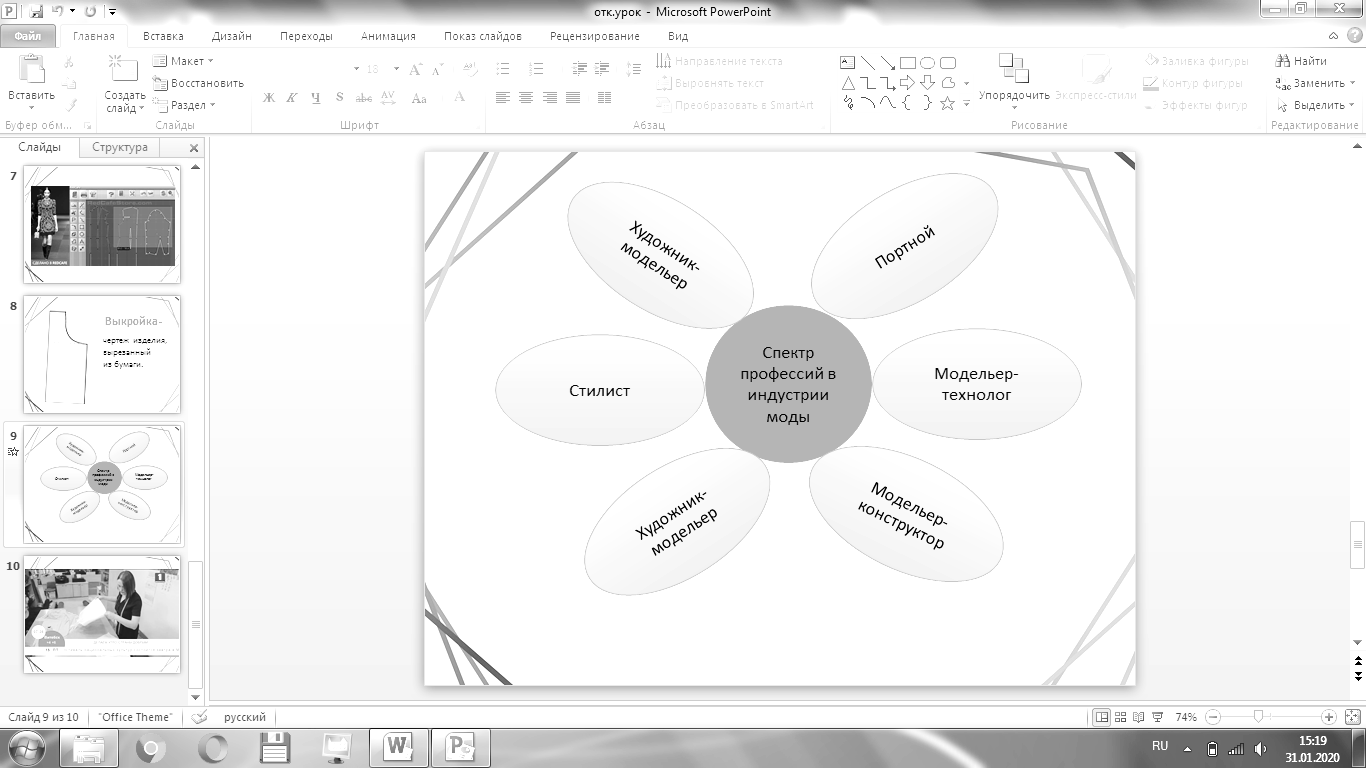 - Какие из перечисленных профессий вам известны? (ответы учащихся).- Сейчас я хочу с вами совершить путешествие на работу к   модельеру-конструктору. Художник-модельер – самая известная из профессий в модной индустрии. Она прославлена многими знаменитыми мастерами: Коко Шанель, Кристиан Диор, Ив-Сен Лоран, Вячеслав Зайцев, Карл Лагерфельд и др. (показ видеоролика, слайд 9).- Как вы думаете, в чем же заключается работа художника-модельера?Физминутка.- Представьте, что вы находитесь на уроке технического труда. Правой рукой вы как будто пилите дрова, а левой в это же время заколачиваете гвозди.Закрепление пройденного материала.Задание 1. (Приложение 2)- Предлагаю вам выполнить следующее задание: найти взаимосвязь между элементами используя гексы. Главное слово – Моделирование. моделирование,выкройка, чертеж,мерки: Ст, Сб, Ди.виды моделирования: изменение формы, деление деталей на части,     художественная отделка.-  Предлагаю, каждой подгруппе  разместить свои составленные схемы  на доске. Посмотрите, какие разнообразные они получились.Задание 2. (Приложение 3)- Итак, следующее задание. Установите соответствие между эскизами и чертежами изделия.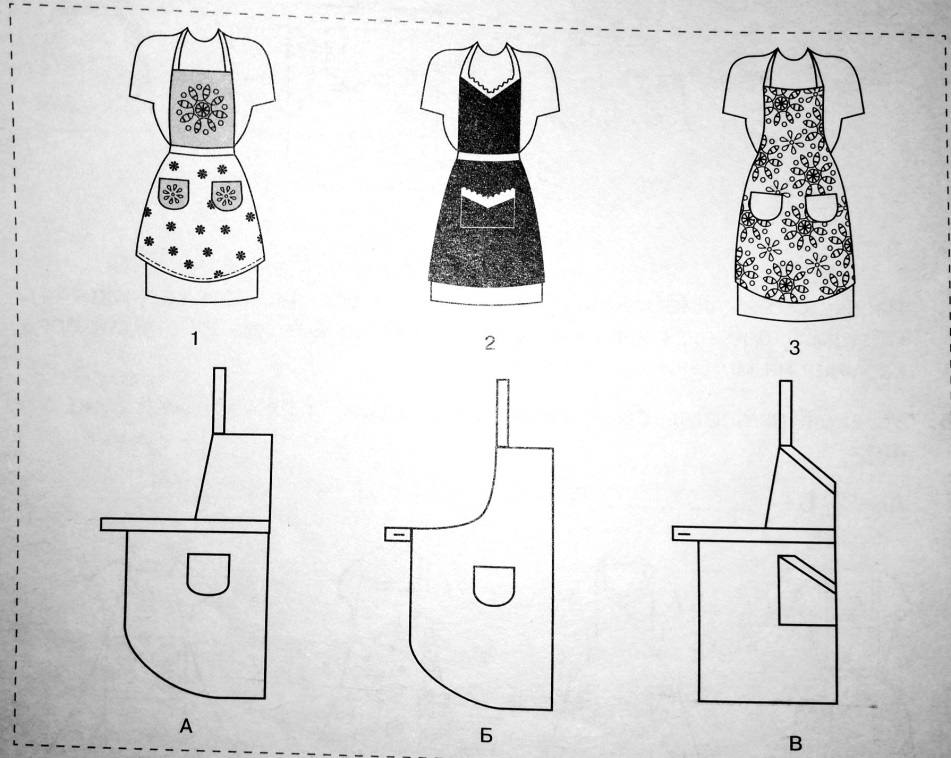 Вводный инструктаж.               (Озвучиваю требования к выполнению практической работы, критерии оценивания, а также инструктаж по правилам безопасности).- Сейчас вы будете выполнять задания в подгруппах. Ваша практическая работа состоит из двух заданий: 1) Выполните моделирование фартука по предложному эскизу; 2) Задание состоит из двух (выполнить которые вам поможет учебник, стр.95): первое – записать недостающие слова в схеме, второе – рассчитать количество ткани, необходимое для пошива фартука. Практическая работа. Учащиеся выполняют практическую работу, пользуясь инструкционной картой, которая состоит из:Моделирование фартука (Приложение 4, задание I).Завершающего этапа моделирования и расчета количества ткани (Приложение 4, задание II)Учитель заполняет карту контроля, контролирует ход работы, оказывает помощь учащимся.Подведение итогов.Защита и демонстрация практической работы.- Сейчас аргументированно постарайтесь защитить свои работы. Сравните с эскизом. Какие изменения необходимо было выполнить на чертеже изделия?- Для чего необходимо правильно рассчитывать количество ткани?Оценивание учащимися своей работы на уроке.- Сейчас заполните карты оценки своей работы на уроке.Карта самооценки. Рефлексия.- Наш урок подошел к концу, и я предлагаю оценить его вам. Продолжите фразу:От этого урока я получила…Я могу похвалить себя за …Я приобрела…Я научилась на уроке…Мне было интересно…Было трудно…Своей работой на уроке я …Приложение 1 Карта самооценки деятельности учащегосяПриложение 2Приложение 3Приложение 4Инструкционная карта(группа 1)I. Выполните моделирование фартука.1. Рассмотрите фасон фартука.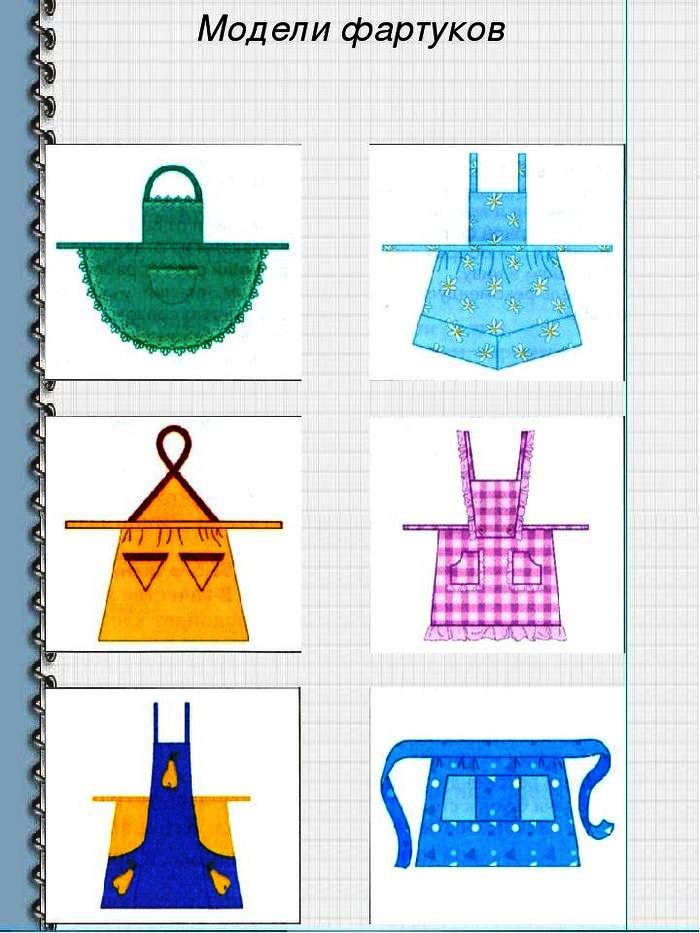 2. Перенесите основной чертеж фартука и кармана на цветную бумагу.3. Учитывая особенности эскиза фартука, выполните моделирование фартука и кармана (используя карандаш, линейку, ножницы).4. Полученную модель приклейте к основному чертежу фартука. II. А. Заполните пропуски в схеме, используя учебное пособие (стр. 96).Б. Рассчитайте количество ткани на фартук, если длина фартука равна 50 см. ____________________________________________________________________________________________________________________Инструкционная карта(группа 2)I. Выполните моделирование фартука.1. Рассмотрите фасон фартука.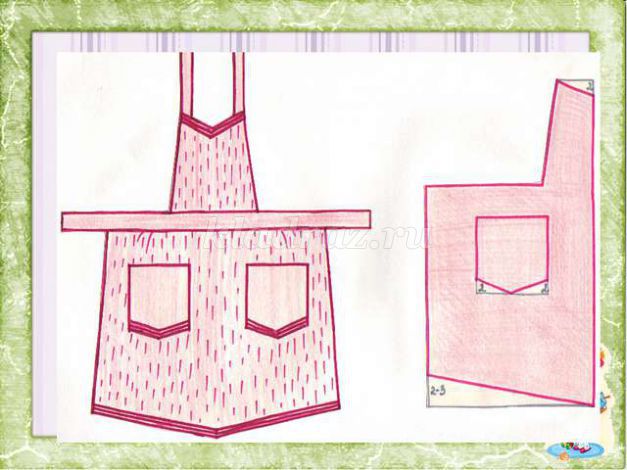 2. Перенесите основной чертеж фартука и кармана на цветную бумагу.3. Учитывая особенности эскиза фартука, выполните моделирование фартука и кармана (используя карандаш, линейку, ножницы).4. Полученную модель приклейте к основному чертежу фартука. II. А. Заполните пропуски в схеме, используя учебное пособие (стр. 96).Б. Рассчитайте количество ткани на фартук, если длина фартука равна  45 см. ____________________________________________________________________________________________________________________Инструкционная карта(группа 3)I. Выполните моделирование фартука.1. Рассмотрите фасон фартука.2. Перенесите основной чертеж фартука и кармана на цветную бумагу.3. Учитывая особенности эскиза фартука, выполните моделирование фартука и кармана (используя карандаш, линейку, ножницы).4. Полученную модель приклейте к основному чертежу фартука. II. А. Заполните пропуски в схеме, используя учебное пособие (стр. 96).Б. Рассчитайте количество ткани на фартук, если длина фартука равна 60 см. ____________________________________________________________________________________________________________________Симонович Алёна Геннадьевна, учитель трудового обучения первой квалификационной категории государственного учреждения образования «Средняя школа  № 32 г. Минска» ЗнаюХочу узнатьУзналаМерки.Построение чертежа.Что такое моделирование.Какие элементы изделия можно изменять в процессе моделирования.№п/пФамилия и имя учащейсяАктивность работы на уроке(1 балл)Выполнение практической работы(до 7 баллов: 6+1+1)Работав группе(1 балл)Итоговая отметка(до 10 баллов)№п/пФамилия и имя учащейсяАктивность работы на уроке(1 балл)Выполнение практической работы(до 7 баллов: 6+1+1)Работа в группе(1 балл)Итоговая отметка(до 10 баллов)